MORAVSKOSLEZSKÝ KRAJPracuj s učebnicí na str. 78 – 80:Vybarvi kraj na mapě a vyznač a popiš krajské město: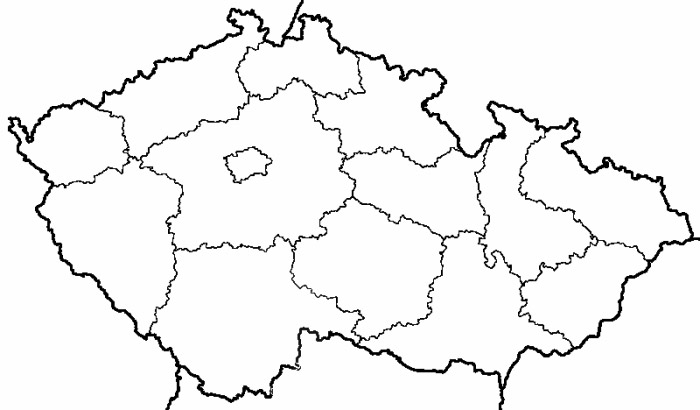 PŘÍRODNÍ PODMÍNKY1. Která pohoří najdeme v Moravskoslezském kraji?.................................................................2. Jak se nazývá nejvyšší hora Moravskoslezských Beskyd? Kolik měří?..................................3. Jak se nazývá nejvyšší hora Hrubého Jeseníku? Kolik měří?.............................................4. Jak se nazývá nejvýznamnější tok v kraji?..............................5. Které 3 přítoky se vlévají do řeky Odry?.....................................................OBYVATELSTVO A SÍDLA6. Která města mají počet obyvatel nad 50 000?......................................................................……………………………………………………………………………….HOSPODÁŘSTVÍ7. Od …….…. stol. patřil kraj k nejdůležitějším ……………………...................... oblastem střední……………………………8. Ve kterých městech najdeme hutě a železárny?...................................................................9. Ve kterých městech se vyrábí osobní auta a nákladní vozy? Doplň značku aut:osobní auta..................................................nákladní vozy……………………………………………10. Ve kterých městech se nachází firmy:Kofola - ……………………………	Opavia - …………………………..11. Jak se jmenoval první automobil, vyrobený v roce 1897?..................................................12. Které zámky a hrady patří k historickým pamětihodnostem?..............................................……………………………………………………………………………